Programme Specification and Curriculum Map for BA Accounting and Finance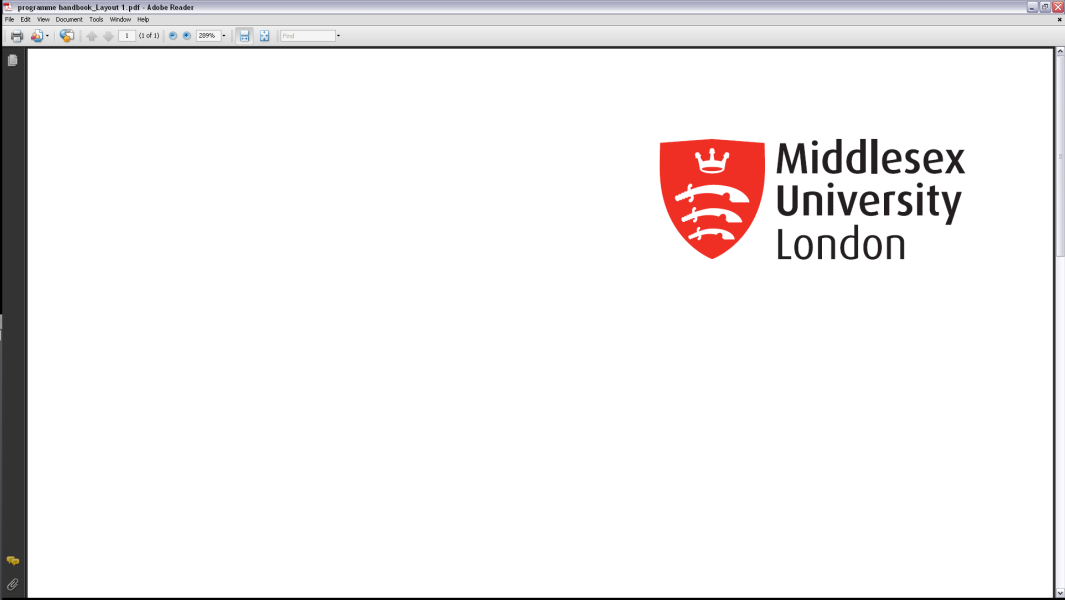 9. Criteria for admission to the programmeFor year one admission, Middlesex University general entry requirements apply, including GCSE’s (grade A to C) in mathematics and English language.  Applicants whose first language is not English are required to achieve 6.0 in IELTS overall (with a minimum of 5.5 in each component) or an equivalent qualification recognised by Middlesex University.The equivalence of qualifications from outside UK will be determined according to NARIC guidelines.Specific programme requirements are 300 UCAS points or equivalent.10. Aims of the programmeThe programme aims to:Prepare students for a career in accounting and their future role in society;Provide students with a knowledge and understanding of the conceptual and practical aspects of accounting;Develop critical and analytical problem-solving skills and apply these to the conceptual and practical bases of accounting;Develop core skills in computer literacy, numeracy, written and oral communication and teamwork.11. Programme outcomesA. Knowledge and understandingOn completion of this programme the successful student will have knowledge and understanding of:The role and nature of accounting in organisations and society;The main current thought, technical language and practices of accounting including recognition, measurement, disclosure, analysis and application in financial statements, managerial accounting, auditing and taxation;Some of the alternative technical language and practices of accountingTheories and empirical evidence concerning financial management, risk and the operation of capital markets;The operation of the English Legal system, how organisations are formed, operated and dissolved; Ethical conflict and its resolutionTeaching/learning methods Students gain knowledge and understanding through guided reading of textbooks, academic journals, and computer aided packages, on-line and in-class exercises, lectures, workshops and seminarsAssessment MethodsStudents’ knowledge and understanding is assessed by in-class and on-line tests, examinations and written assignments.B. Cognitive (thinking) skillsOn completion of this programme the successful student will be able to:Have a capacity for critical evaluation of arguments and evidence;Analyse and draw reasoned conclusions concerning structured and, to a more limited extent, unstructured problems from a given set of data and data which must be acquired by the studentTeaching/learning methodsStudents learn cognitive skills through individual and group exercises and case studies, tutor led seminars and class discussions as well as feedback on assessmentsAssessment MethodStudents’ cognitive skills are assessed by practice based coursework assignments, oral presentations and written examinations.C. Practical skillsOn completion of the programme the successful student will be able to:Prepare financial statements in accordance with international accounting standards and to analyse, interpret and evaluate financial data for the purposes of management decision making, accountability and regulation;Use accounting software to produce financial statements, tax computations and cash budgetsCompute tax liabilities and interpret tax legislation to convey its meaning;Retrieve, interpret, apply and manipulate costing and management accounting data and information;Apply the tools of financial management in capital marketsTeaching/learning methodsStudents learn practical skills through problem solving, workshops, use of computer software, feedback on assignments, lectures and seminarsAssessment MethodStudents’ practical skills are assessed by individual and group exercises, individual assignments and examinationsD. Graduate SkillsOn completion of this programme the successful student will be able to:Manipulate financial and other numerical data;Use communication and information technology in acquiring, analysing and communicating information;Communicate including the ability to present quantitative and qualitative information, together with analysis, arguments and commentary, in a form appropriate to the intended audience;Locate, extract and analyse data from multiple sources, including acknowledgement, and referencing of sources;Work in groups, and other interpersonal skills , including oral as well as written presentation skills;Have capacities for independent and self-managed learning.Teaching/learning methodsStudents acquire graduate skills through on-line exercises, class activities, and feedback on assignmentsAssessment methodStudents’ graduate skills are assessed by examinations, coursework and presentations.14. Information about assessment regulationsMiddlesex University Assessment Regulations apply to this programme, without exception.15. Placement opportunities, requirements and support (if applicable)A 12 month placement is offered at the end of year 2.  Alternatively students can opt for 2 smaller placements over the two summers between their years of study. A dedicated Employability Advisor helps in the search for an appropriate employer who will provide the student with an appropriate placement.  S/he will also provide students with appropriate guidance and support in preparation for, as well as during and after the placement.  The placement forms the basis for an assessed report based on the organisation.  At the start of the placement students are allocated an individual supervisor who provides support and advice for the duration of the project.  All projects are double marked.16. Future careers (if applicable)This programme provides an ideal academic background for students wishing to pursue a career in accounting.  The programme currently benefits from maximum exemptions from the knowledge modules of the Institute of Chartered Accountants in England and Wales (ICAEW) and the foundation papers of the Association of Certified Chartered Accountants (ACCA) as well as many exemptions from the Chartered Institute of Management Accountants (CIMA).  The University Employability Centre arranges visits to the School during the year from the accounting professional bodies of accreditation. Please refer to separate exemption handbook on the programme page of My Learning.17. Particular support for learning (if applicable)Learner Development UnitLearning ResourcesProgramme Handbook and Module HandbooksInduction and orientation programmeAccess to student achievement advisorsStudent e-mail and Unihub18. JACS code (or other relevant coding system)	N40019. Relevant QAA subject benchmark group(s)	Accounting20. Reference pointsQAA Guidelines for programme specificationsQAA Qualifications FrameworkMiddlesex University RegulationsMiddlesex University Learning Framework – Programme Design Guidance, 201221. Other informationIndicators of quality:Student achievementBuoyant enrolmentStudent feedback evaluation formsExternal examiners reportsStudent employabilityMethods for evaluating and improving the quality and standards of learning are:External Examiner reportsQuality Monitoring reportsBoard of StudyStudent focus groupModule evaluation and reportPeer teaching observationsStudent evaluationValidation and review panelsSee Middlesex University’s Learning and Quality Enhancement Handbook for further informationPlease note programme specifications provide a concise summary of the main features of the programme and the learning outcomes that a typical student might reasonably be expected to achieve if s/he takes full advantage of the learning opportunities that are provided.  More detailed information about the programme can be found in the programme handbook and the University Regulations.Curriculum map for BA Accounting and FinanceThis section shows the highest level at which programme outcomes are to be achieved by all graduates, and maps programme learning outcomes against the modules in which they are assessed.Programme learning outcomes:BA Accounting and Finance summative assessment schedule A = Assignment, E = Exam, G = Group assignment, O = Online test, P = Presentation, T = In-class test1. Programme titleBA (Hons) Accounting and Finance2. Awarding institution Middlesex University3. Teaching institution Middlesex University4. Programme accredited by 5. Final qualification Bachelor of Arts (Honours)6. Academic year2014-157. Language of studyEnglish8. Mode of studyFull Time / Part Time / Distance Learning / Thick Sandwich12. Programme structure (levels, modules, credits and progression requirements)12. 1 Overall structure of the programmeThe programme is studied over three years full time, or four years if the option of a 12 month placement is taken in the third year.  The programme is divided into study units called modules and each module has a value of 30 credits.  The academic provision of the University is based on credit accumulation. Students accumulate credit points by passing modules in order to gain the award of the University. To gain a BA (Hons) degree title a student must gain 360 credit points of which 120 must be at level six. Students study four 30 credit modules per year.  There are four compulsory modules in the first year.  These modules are designed to give a solid grounding in the subject and bring all students to a standard level of competence to pursue further study in the subject.  The subjects studied in the first year are: Financial Accounting, Management Accounting, Financial Data Analysis and Business Economics.In the second year students study three compulsory modules designed to enhance their technical capabilities in areas of Financial Accounting, Management Accounting and Law.  In the second year students also have the opportunity to undertake an option from other management disciplines or a language.    At the end of the second year, students may opt to take a year’s placement before returning to complete their final year of study.In the final year, students will study three compulsory modules designed to advance skills and knowledge appropriate to graduate level.  These are: Accounting Theory, Taxation and Finance. Students have the opportunity to undertake an option module either from within the discipline or from other management disciplines or a language.12.2 Levels and modules 12.2 Levels and modules 12.2 Levels and modules Level 4 Level 4 Level 4 COMPULSORYOPTIONAL PROGRESSION REQUIREMENTSStudents must take all of the following:ACC1110ACC1115MSO1620ECS1125Students must pass 90 credits to progress to level 5Level 5Level 5Level 5COMPULSORYOPTIONAL PROGRESSION REQUIREMENTSStudents must take all of the following:ACC2120ACC2125LAW2130Students must also choose one from the following:ECS2380ECS2290MGT2110MGT2545MSO2620MCH2301SPA2331Students must pass 180 credits to progress to level 6.Placement OpportunitiesPlacement OpportunitiesPlacement OpportunitiesOne or both from MBS2333 and MBS3431/MBS3432 Optional Placement 60 Credits each (one between year 1 and year 2; one between year 2 and 3)MBS3331/MBS3332 Optional Placement 120 CreditsOne or both from MBS2333 and MBS3431/MBS3432 Optional Placement 60 Credits each (one between year 1 and year 2; one between year 2 and 3)MBS3331/MBS3332 Optional Placement 120 CreditsOne or both from MBS2333 and MBS3431/MBS3432 Optional Placement 60 Credits each (one between year 1 and year 2; one between year 2 and 3)MBS3331/MBS3332 Optional Placement 120 CreditsLevel 6Level 6Level 6COMPULSORYOPTIONAL PROGRESSION REQUIREMENTSStudents must take all of the following:ACC3125FIN3130ACC3140Students must also choose one from the following:ACC3155ACC3165ACC3175MBS3001MBS3012HRM3150MGT3193MSO3620MCH3001SPA333112.3 Non-compensatable modules (note statement in 12.2 regarding FHEQ levels)12.3 Non-compensatable modules (note statement in 12.2 regarding FHEQ levels)Module levelModule codeNone13. Curriculum mapSee Curriculum Map attachedKnowledge and understandingKnowledge and understandingPractical skillsPractical skillsA1Role and nature of accounting in organisations and societyC1Prepare financial statements in accordance with international accounting standards and to analyse, interpret and evaluate financial data for the purposes of management decision making, accountability and regulation.A2Current thought, technical language and practices of accounting including, recognition, measurement, disclosure, analysis and application in financial statements, managerial accounting, auditing and taxation.C2Use accounting software to produce financial statements, tax computations and cash budgetsA3Some of the alternative technical language and practices of accountingC3Compute tax liabilities and interpret tax legislation to convey its meaningA4Theories and empirical evidence concerning financial management, risk and the operation of capital markets.C4Retrieve, interpret, apply and manipulate costing and management accounting data and informationA5The operation of the English Legal system, how organisations are formed, operated and dissolvedC5Apply the tools of financial management in capital markets.A6Ethical conflict and its resolutionCognitive skillsCognitive skillsGraduate SkillsGraduate SkillsB1Capacity for critical evaluation of arguments and evidenceD1Manipulate financial and other numerical dataB2Analyse and draw reasoned conclusions concerning structured and, to a more limited extent, unstructured problems from a given set of data and data which must be acquired by the studentD2Use communication and information technology in acquiring, analysing and communicating informationD3Communicate including the ability to present quantitative and qualitative information, together with analysis, arguments and commentary, in a form appropriate to the intended audienceD4Locate, extract and analyse data from multiple sources, including acknowledgement, and referencing of sources D5Work in groups, and other interpersonal skills , including oral as well as written presentation skillsD6Have capacities for independent and self managed learningModule TitleModule CodeProgramme OutcomesProgramme OutcomesProgramme OutcomesProgramme OutcomesProgramme OutcomesProgramme OutcomesProgramme OutcomesProgramme OutcomesProgramme OutcomesProgramme OutcomesProgramme OutcomesProgramme OutcomesProgramme OutcomesProgramme OutcomesProgramme OutcomesProgramme OutcomesProgramme OutcomesProgramme OutcomesProgramme OutcomesModule TitleModule CodeA1A2A3A4A5A6B1B2C1C2C3C4C5D1D2D3D4D5D6Level 4  (Year One)Level 4  (Year One)Level 4  (Year One)Level 4  (Year One)Level 4  (Year One)Level 4  (Year One)Level 4  (Year One)Level 4  (Year One)Level 4  (Year One)Level 4  (Year One)Level 4  (Year One)Level 4  (Year One)Level 4  (Year One)Level 4  (Year One)Level 4  (Year One)Level 4  (Year One)Level 4  (Year One)Level 4  (Year One)Level 4  (Year One)Level 4  (Year One)Level 4  (Year One)Financial Accounting ACC1110Management AccountingACC1115Financial Data AnalysisMSO1620Business EconomicsECS1125Level 5 (Year Two)Level 5 (Year Two)Level 5 (Year Two)Level 5 (Year Two)Level 5 (Year Two)Level 5 (Year Two)Level 5 (Year Two)Level 5 (Year Two)Level 5 (Year Two)Level 5 (Year Two)Level 5 (Year Two)Level 5 (Year Two)Level 5 (Year Two)Level 5 (Year Two)Level 5 (Year Two)Level 5 (Year Two)Level 5 (Year Two)Level 5 (Year Two)Level 5 (Year Two)Level 5 (Year Two)Level 5 (Year Two)Advanced Financial AccountingACC2120Advanced Management AccountingACC2125Business Law LAW2130Level 6 (Year Three)Level 6 (Year Three)Level 6 (Year Three)Level 6 (Year Three)Level 6 (Year Three)Level 6 (Year Three)Level 6 (Year Three)Level 6 (Year Three)Level 6 (Year Three)Level 6 (Year Three)Level 6 (Year Three)Level 6 (Year Three)Level 6 (Year Three)Level 6 (Year Three)Level 6 (Year Three)Level 6 (Year Three)Level 6 (Year Three)Level 6 (Year Three)Level 6 (Year Three)Level 6 (Year Three)Level 6 (Year Three)Accounting TheoryACC3125FinanceFIN3130TaxationACC3140WeekWeekWeekWeekWeekWeekWeekWeekWeekWeekWeekWeekWeekWeekWeekWeekWeekWeekWeekWeekWeekWeekWeekWeekWeek123456789101112131415161718192021222324ExamperiodACC 1110T1T2T2T2T 2A10T2A 2T2T 2E70ACC 1115T1T1T1T1T1G 15T1T1T1T1T1T1T1T1T1T1E70MSO 1620T15G 15E70ECS 1125A 15A 15E70ACC 2120O 1O 1T 1T 1P 1O 1O 1G19O 1T 1O 1O 1E70ACC 2125G 30E70LAW 2130A 30E70ACC 3125A 50G 50FIN 3130G20P10E70ACC 3140G30E70